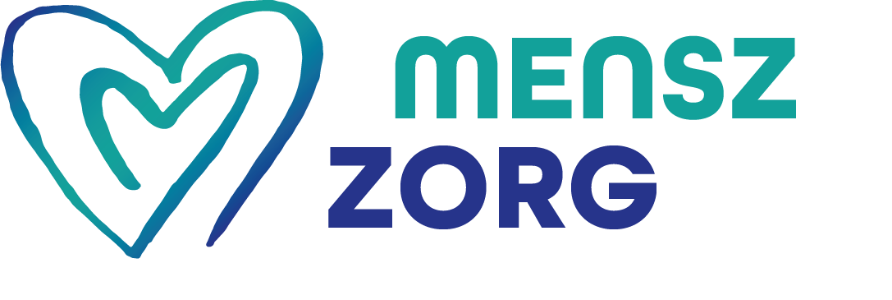 &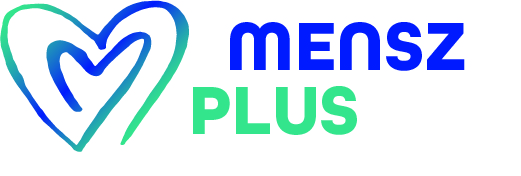  Mensz ‘Algemene  Leveringsvoorwaarden’ Versie 1.1, 1 april 2022Dit document betreft de beschrijving van de leveringsvoorwaarden van zowel Mensz Zorg als Mensz Plus, verder te noemen Mensz.VerwijzingenHieronder een opsomming van verwijzingen naar andere van toepassing zijnde wet & regelgeving, beleidstukken en externe formulieren:InhoudsopgaveAlgemeenARTIKEL 1 - DEFINITIESARTIKEL 2 - TOEPASSELIJKHEIDDeze algemene voorwaarden zijn van toepassing op de tussen de cliënt en de zorgaanbieder gesloten overeenkomst (hierna te noemen de overeenkomst) met betrekking tot:Ambulante zorgDeze algemene voorwaarden treden niet in de plaats van wettelijke regelingen.ARTIKEL 3 - BEKENDMAKING ALGEMENE VOORWAARDENDe zorgaanbieder overhandigt de algemene voorwaarden aan de cliënt voorafgaand aan of bij de totstandkoming van de overeenkomst.Op verzoek van de cliënt licht de zorgaanbieder de algemene voorwaarden mondeling toe.ARTIKEL 4 - AFWIJKING VAN DE ALGEMENE VOORWAARDENDe zorgaanbieder kan niet afwijken van deze algemene voorwaarden, tenzij dat uitdrukkelijk is overeengekomen met de cliënt en de afwijking niet in diens nadeel is. Afwijkingen dienen schriftelijk te zijn overeengekomen.ARTIKEL 5 - DUIDELIJKE INFORMATIESteeds als de zorgaanbieder de cliënt informatie verschaft, doet hij dit op een voor de cliënt geschikt niveau.Als de zorgaanbieder de informatie elektronisch verschaft, vergewist hij zich ervan of de cliënt deze informatie kan ontvangen.Indien het belang van de cliënt dit vereist, dient de zorgaanbieder de betreffende informatie te verstrekken aan de vertegenwoordiger van de cliënt.De zorgaanbieder zorgt ervoor dat de cliënt of diens vertegenwoordiger gedurende de looptijd van de overeenkomst voldoende geïnformeerd blijft over voor hem relevante aangelegenheden aangaande de uitvoering van de overeenkomst.InformatieARTIKEL 6 - KEUZE-INFORMATIEDe zorgaanbieder zorgt ervoor dat hij die informatie beschikbaar heeft die het voor de cliënt mogelijk maakt een goede vergelijking te maken met andere zorgaanbieders, teneinde een weloverwogen keuze te kunnen maken.De zorgaanbieder zorgt ervoor dat de in het vorige lid bedoelde informatie beschikbaar is op de website, in brochures of in ander schriftelijk materiaal.ARTIKEL 7 - DE INTAKEVoorafgaand aan het tot stand komen van de overeenkomst biedt de zorgaanbieder de cliënt schriftelijke informatie aan over tenminste de volgende punten:de vormen van zorg die de zorgaanbieder kan bieden, de gevolgen van een nieuwe indicatie als deze lichtere of zwaardere zorg noodzakelijk maakt en de mogelijkheid van beëindiging vóór afloop van de indicatie als de zorg niet langer nodig is;de procedure ter verkrijging van een nieuwe indicatie, de mogelijkheid dit door de zorgaanbieder te laten doen en de gevolgen daarvan;het doorgeven van een contactpersoon en de mogelijkheid tot het aanstellen van een vertegenwoordiger en de wettelijke regels die daarop betrekking hebben;de procedure rond het opstellen van een zorgplan;de zorg en/of diensten die de cliënt al dan niet zelf moet betalen en de keuzemogelijkheid om van die zorg en/of diensten al dan niet gebruik te maken;overige faciliteiten bij de zorgaanbieder;de mate waarin de zorgaanbieder gebruik maakt van de diensten van vrijwilligers;de bereikbaarheid van de organisatie in geval van een noodsituatie;waar de cliënt aan moet voldoen om de zorgverleners of andere personen werkzaam bij of in opdracht van de zorgaanbieder in staat te stellen te werken conform de regelgeving met betrekking tot arbeidsomstandigheden;de mogelijkheid om wensen van de cliënt te honoreren;de huisregels;de wettelijke mogelijkheden van inspraak, de collectieve medezeggenschapsmogelijkheden en de manier waarop hieraan invulling is gegeven inclusief de contactgegevens van het medezeggenschapsorgaan;indien van toepassing, de cliëntvertrouwenspersoon;de klachtenregeling;deze algemene voorwaarden;indien van toepassing de instructies voor eventuele zorgverlening op afstand;het privacy beleid;Als de cliënt ten tijde van het laatste gesprek vóór de totstandkoming van de overeenkomst nog niet beschikt over een indicatiebesluit, verklaart hij schriftelijk dat een indicatiestelling is aangevraagd.De cliënt informeert de zorgaanbieder meteen, indien hij zorg van andere zorgaanbieders ontvangt.Totstandkoming overeenkomstARTIKEL 8 - TOTSTANDKOMING OVEREENKOMSTDe zorgaanbieder doet op basis van de intake een aanbod aan de cliënt waarin de te leveren zorg en alle te leveren diensten nauwkeurig zijn beschreven.De overeenkomst komt tot stand wanneer de cliënt het aanbod van de zorgaanbieder aanvaardt. Ter bevestiging hiervan ondertekenen de zorgaanbieder en de cliënt de overeenkomst.De overeenkomst bevat in ieder geval:1e. een verwijzing naar de geïndiceerde zorg;2e. een bepaling dat het op te stellen zorgplan onderdeel uitmaakt van de overeenkomst;3e. een regeling betreffende toestemming voor gebruik van gegevens van de cliënt voor kwaliteitsmeting, en een bepaling over de materiële controle van de zorgverzekeraar;4e. een bepaling waarin de algemene voorwaarden van toepassing worden verklaard op de overeenkomst.ZorgplanARTIKEL 9 – ZORGPLANBESPREKINGDe zorgaanbieder organiseert voor aanvang van de zorgverlening of binnen uiterlijk zes weken daarna een bespreking met de cliënt. Daarbij komen aan de orde:de doelen van de zorgverlening ( voor een bepaalde periode, indien van toepassing) en de wijze waarop de zorgaanbieder en de cliënt deze doelen trachten te bereiken;de zorgverleners die voor de verschillende onderdelen van de zorg verantwoordelijk zijn, de wijze waarop afstemming plaatsvindt en wie de cliënt op de afstemming kan aanspreken;de wijze waarop de cliënt zijn leven wenst in te richten en de ondersteuning die de cliënt daarbij van de zorgaanbieder zal ontvangende frequentie (tenminste eens per jaar) waarmee en de omstandigheden waaronder de afspraken zullen worden geëvalueerd en geactualiseerd.Bij de bespreking van de wijze waarop de cliënt zijn leven wenst in te richten en de ondersteuning die de cliënt daarbij van de zorgaanbieder zal ontvangen, wordt in ieder geval aandacht besteed aan:zeggenschap van de client over de inrichting van zijn leven, waaronder de betrokkenheid van mantelzorgers en vrijwilligers;Voorafgaand aan de in het eerste lid bedoelde bespreking informeert de zorgaanbieder de cliënt over de mogelijkheid om:hem een persoonlijk plan te overhandigen binnen een termijn van zes weken;mantelzorger(s) bij de in het eerste lid bedoelde bespreking te betrekken.De zorgaanbieder respecteert een weloverwogen wens van de cliënt met betrekking tot de wijze waarop hij zijn leven wenst in te richten, tenzij dit in redelijkheid niet van hem kan worden gevergd in verband met:beperkingen die voor de cliënt gelden op grond van het bepaalde bij of krachtens een andere wet dan wel de lichamelijke en geestelijke mogelijkheden en beperkingen van de cliënt;de verplichting tot het verlenen van de zorg van een goed hulpverlener en de betrokken professionele zorgverlener daarover een andere professionele zorgverlener heeft geraadpleegd;de rechten van andere cliënten of een goede en ordelijke gang van zaken.De zorgaanbieder is niet gehouden tot meer dan overeenkomt met het indicatiebesluit en met hetgeen door of namens de cliënt is overeengekomen ter zake van aard, inhoud en omvang van de zorg .ARTIKEL 10 – VERTEGENWOORDIGINGDe vertegenwoordiger betracht de zorg van een goed vertegenwoordiger en betrekt de cliënt zoveel mogelijk bij de uitvoering van zijn taak.Verplichtingen worden niet nagekomen jegens de vertegenwoordiger als dit niet verenigbaar is met de zorg van een goed zorgverlener en de betrokken professionele zorgverlener daarover een andere professionele zorgverlener heeft geraadpleegd.De zorgaanbieder en de vertegenwoordiger respecteren een schriftelijke verklaring waarin de cliënt aangeeft iets niet te willen, mits hij de verklaring heeft opgesteld toen hij wilsbekwaam was. Om gegronde redenen kan de zorgaanbieder niettemin van zo’n verklaring afwijken.ARTIKEL 11 – ZORGPLANDe zorgaanbieder legt binnen zes weken na de bespreking bedoeld in artikel 9 doelen vast in het zorgplan. Indien de cliënt hem een persoonlijk plan heeft verstrekt, betrekt hij dit bij het opstellen van het zorgplan.Indien de cliënt of diens vertegenwoordiger niet bereid waren aan de in artikel 9 bedoelde bespreking deel te nemen, houdt de zorgaanbieder bij de vaststelling van het zorgplan zoveel mogelijk rekening met de veronderstelde wensen en de bekende mogelijkheden en beperkingen van de cliënt.In het zorgplan worden, naast de uitkomsten van de bespreking bedoeld in artikel 9, tevens vastgelegd:het geen gevolg geven aan een weloverwogen wens, zoals bedoeld in artikel 9, lid 4, van de cliënt of diens vertegenwoordiger;het niet geven van toestemming voor de zorgverlening;De zorgaanbieder legt het zorgplan ter ondertekening voor aan de cliënt. Indien de cliënt het zorgplan niet ondertekent omdat de gemaakte afspraken hierin zijns inziens niet goed zijn weergegeven, vindt overleg plaats tussen cliënt en zorgaanbieder en past de zorgaanbieder het zorgplan zo nodig aan. Indien geen overeenstemming wordt bereikt over het zorgplan of de cliënt om een andere reden het zorgplan niet ondertekent dan vermeldt de zorgaanbieder dit in het zorgplan.De zorgaanbieder verstrekt de cliënt een afschrift van het zorgplan.PRIVACYARTIKEL 12 – ALGEMEENVoor de in dit hoofdstuk bedoelde gegevens geldt onverkort hetgeen is bepaald in de Wet Bescherming Persoonsgegevens.Voor zover de in dit hoofdstuk bedoelde gegevens vallen onder de artikelen 7:446- 7:468 van het Burgerlijk Wetboek geldt onverkort hetgeen daar is bepaald.ARTIKEL 13 – BESCHERMING VAN DE PERSOONLIJKE LEVENSSFEERDe zorgaanbieder moet toestemming krijgen van de cliënt:als er verrichtingen worden uitgevoerd waarvan redelijkerwijs kan worden verwacht dat die door de cliënt als inbreuk op zijn privacy kunnen worden ervaren en deze kunnen worden geobserveerd door anderen dan de cliënt;als er foto’s of audiovisuele opnamen worden gemaakt ten behoeve van publicatie.Onder anderen zoals bedoeld in lid 1 sub a wordt niet verstaan:degenen van wie de medewerking bij de uitvoering van de verrichting noodzakelijk is;de vertegenwoordiger.Indien de zorgaanbieder bij geneeskundige handelingen of bij een gesprek een zorgverlener in opleiding of stagiaire aanwezig wil laten zijn, moet hij daarvoor mondeling danwel schriftelijk toestemming krijgen van de cliënt.ARTIKEL 14 – BEWAREN VAN GEGEVENSAls de zorgaanbieder zorginhoudelijke gegevens over de cliënt vastlegt, blijven deze gegevens te allen tijde ter beschikking van zowel de zorgaanbieder als de cliënt.Bij beëindiging van de overeenkomst bewaart de zorgaanbieder de gegevens en krijgt de cliënt een kopie indien gewenst. Voor de gegevens bedoeld in artikel 7:454 van het Burgerlijk Wetboek gelden de daar bepaalde bewaartermijn en de rechten van cliënten ten aanzien van correctie. Voor andere gegevens geldt de norm genoemd in de AVG.De zorgaanbieder vernietigt de gegevens binnen drie maanden na een daartoe strekkend verzoek van de cliënt. Dit geldt niet voor zover het verzoek gegevens betreft waarvan redelijkerwijs aannemelijk is dat de bewaring van aanmerkelijk belang is voor een ander dan de cliënt en voor zover het bepaalde bij of krachtens de wet zich daartegen verzet.ARTIKEL 15 – GEGEVENSVERSTREKKING EN VERLENING VAN INZAGE DOOR DE ZORGAANBIEDER AAN DERDENDe zorgaanbieder verstrekt zonder de schriftelijke toestemming van de cliënt geen (inzage in) gegevens over de cliënt aan derden, behalve ter voldoening aan een wettelijke verplichting.Onder derden als bedoeld in het eerste lid wordt niet verstaan:degenen die rechtstreeks zijn betrokken bij de uitvoering van de overeenkomst voor zover de verstrekking van gegevens en inzage noodzakelijk is voor de door hen te verrichten werkzaamheden;de vertegenwoordiger voor zover de verstrekking van gegevens noodzakelijk is voor de uitoefening van zijn taken.De zorgaanbieder instrueert individuele zorgverleners over hun geheimhoudingsplicht en stelt de cliënt hiervan op de hoogte.ARTIKEL 16 - MEDEWERKING AAN WETENSCHAPPELIJK ONDERZOEK EN ONDERWIJSTelkens als de zorgaanbieder de cliënt wil betrekken bij wetenschappelijk onderzoek, moet hij daarvoor toestemming hebben van de cliënt.De zorgaanbieder informeert de cliënt over het doel van het wetenschappelijk onderzoek en de risico’s van medewerking eraan.Kwaliteit en veiligheidARTIKEL 17 – ZORGDe zorgaanbieder levert zorg met inachtneming van de normen zoals die door representatieve organisaties van in ieder geval zorgaanbieders en cliënten in overleg met de Inspectie Gezondheidszorg zijn vastgesteld.De zorgaanbieder zorgt ervoor dat alle zorgverleners die binnen de organisatie van de zorgaanbieder of in opdracht van de zorgaanbieder zorg verlenen aan de cliënt:hiertoe te allen tijde bevoegd en bekwaam zijn;handelen overeenkomstig de voor de zorgverleners geldende professionele standaarden waaronder de richtlijnen van de beroepsgroep. Afwijking van de professionele standaard moet de zorgaanbieder motiveren en aan de cliënt uitleggen. De zorgaanbieder maakt aantekening van de afwijking en van de uitleg aan de cliënt in het zorgplan.De zorgaanbieder zorgt voor continuïteit van de zorg.ARTIKEL 18 – VEILIGHEIDDe zorgaanbieder zorgt ervoor dat de gebouwen goed toegankelijk zijn.De zorgaanbieder treft zodanige personele en materiële voorzieningen dat de accommodatie geschikt is voor de opvang, het verblijf en, indien van toepassing, de behandeling van cliënten. De zorgaanbieder zorgt ervoor dat cliënten op een verantwoorde wijze in de accommodatie kunnen verblijven en, indien van toepassing, kunnen worden behandeld.De zorgaanbieder maakt gebruik van deugdelijk materiaal.De zorgaanbieder zorgt ervoor dat adequate maatregelen zijn getroffen ter voorkoming van brand, inbraak en andere onveilige situaties.De zorgaanbieder heeft een calamiteitenplan en geeft zorgverleners en cliënten duidelijke instructies wat zij moeten doen bij brand en andere calamiteiten.ARTIKEL 19 – AFSTEMMING (ÉÉN CLIËNT - MEER ZORGVERLENERS)Binnen de organisatie van de zorgaanbiederAls een cliënt te maken heeft met twee of meer zorgverleners die binnen de organisatie van de zorgaanbieder of in opdracht van de zorgaanbieder werken, zorgt de zorgaanbieder dat alle betrokken zorgverleners:elkaar informeren en bevragen over relevante gegevens van de cliënt;de cliënt tijdig doorverwijzen naar een andere zorgverlener voor zover de zorg buiten de bevoegdheid of deskundigheid van eerstgenoemde zorgverlener valt, of op verzoek van de cliënt;met elkaar periodiek overleggen over de cliënt;bij overdracht van de cliënt aan een andere zorgverlener, alle relevante gegevens doorgeven en de cliënt daarover informeren.De zorgaanbieder zorgt ervoor dat voor de cliënt te allen tijde duidelijk is:wie voor welke handelingen verantwoordelijk is;wie het aanspreekpunt is voor vragen van de cliënt, diens vertegenwoordiger en familieleden.Binnen en buiten de organisatie van de zorgaanbiederAls een cliënt te maken heeft met twee of meer zorgverleners waarvan tenminste één niet binnen de organisatie van de zorgaanbieder of in opdracht van de zorgaanbieder werkt, zorgt de zorgaanbieder ervoor dat:de taken en verantwoordelijkheden rond de zorgverlening aan de cliënt tussen de betrokken zorgverleners zijn verdeeld;afstemming en informatie-uitwisseling tussen de betrokken zorgverleners met   toestemming van de cliënt plaatsvindt, waarbij de ervaringen van de cliënt worden meegenomen.ARTIKEL 20 – INCIDENTENZo spoedig mogelijk na een incident informeert de zorgaanbieder de betreffende cliënt over:de aard en de oorzaak van het incident;of en welke maatregelen er zijn genomen om soortgelijke incidenten te voorkomen.Als een incident gevolgen heeft voor de gezondheidstoestand van de cliënt, bespreekt de zorgaanbieder de voor de aanpak daarvan mogelijke begeleidingsalternatieven met de cliënt en maakt afspraken over de aanvang van de gekozen begeleiding en het vervolg.De zorgaanbieder verleent adequate zorg teneinde de gevolgen van het incident voor de cliënt te beperken. In geval van spoedeisende zorg betekent dit dat aan het genoemde in lid 2 niet hoeft te worden voldaan.ARTIKEL 21 – ZORG VOOR PERSOONLIJKE EIGENDOMMENDe zorgaanbieder treft maatregelen die redelijkerwijs mogelijk zijn om schade aan of vermissing van de eigendommen van de cliënt te voorkomen. De zorgaanbieder informeert de cliënt over deze maatregelen.De zorgaanbieder zorgt ervoor dat degenen die onder zijn verantwoordelijkheid betrokken zijn bij de zorg voor de cliënt, zorgvuldig omgaan met diens eigendommen.Zorgverlening op afstandARTIKEL 22 – ZORGVERLENING OP AFSTANDIndien mogelijk en in samenspraak met en onder verantwoordelijkheid van de zorgaanbieder verleent, faciliteert en ondersteunt de zorgaanbieder, na toestemming van de cliënt zorg op afstand. Deze toestemming wordt opgenomen in het zorgplan.De zorgaanbieder spreekt met de cliënt af hoe de voor de zorgverlening relevante informatie- uitwisseling zal plaatsvinden en de termijnen waarbinnen de betrokken partijen de informatie moeten verschaffen.De zorgaanbieder informeert de cliënt vooraf over de randvoorwaarden voor verantwoorde zorgverlening op afstand en controleert of aan die randvoorwaarden wordt voldaan.Alle rechten en verplichtingen uit hoofde van deze algemene voorwaarden gelden onverkort in geval van zorgverlening op afstand.Verplichtingen van de cliëntARTIKEL 23 – VERPLICHTINGEN VAN DE CLIËNTElke cliënt legitimeert zich voorafgaand aan de totstandkoming van de overeenkomst en gedurende de looptijd van de overeenkomst op verzoek van de zorgaanbieder met een wettelijk erkend, geldig legitimatiebewijs.Bij de intake geeft de cliënt de naam en de bereikbaarheidsgegevens op van een contactpersoon en, indien van toepassing, van de persoon die door de cliënt schriftelijk is gemachtigd in zijn plaats te treden als de cliënt niet meer in staat kan worden geacht tot een redelijke waardering van zijn belangen.De cliënt geeft de zorgaanbieder, mede naar aanleiding van diens vragen, naar beste weten de inlichtingen en de medewerking die deze redelijkerwijs voor het uitvoeren van de overeenkomst behoeft, waaronder begrepen informatie over een eventuele wilsverklaring.  De cliënt onthoudt zich van gedrag dat schadelijk is voor de gezondheid of het welzijn van andere cliënten, bezoekers, zorgverleners, andere personen werkzaam bij of in opdracht van de zorgaanbieder en vrijwilligers.De cliënt werkt mee aan instructies en maatregelen van de zorgaanbieder gericht op de (brand)veiligheid.De cliënt houdt zich aan de huisregels.De cliënt verleent alle noodzakelijke medewerking om de zorgaanbieder in staat te stellen de zorg te leveren conform regelgeving betreffende de arbeidsomstandigheden.De cliënt moet zorgverleners en andere personen werkzaam bij of in opdracht van de zorgaanbieder de gelegenheid bieden hun taken uit te voeren zoals vastgelegd in het zorgplan of in het kader van veiligheid.Zodra de cliënt zorg ontvangt van een andere zorgaanbieder, informeert hij de zorgaanbieder daarover. De client moet met bekwame spoed melding maken van de door hem geconstateerde schade.BetalingARTIKEL 24 – BETALINGDe cliënt is de zorgaanbieder de overeengekomen prijs verschuldigd voor de overeengekomen zorg en diensten voor zover deze niet op grond van de Wlz, de Wmo of de Zvw rechtstreeks door het zorgkantoor, de gemeente respectievelijk de zorgverzekeraar worden betaald. Nieuwe indicatieARTIKEL 25 – PROCEDURE AANVRAGEN NIEUWE INDICATIEAls de zorgaanbieder constateert dat de geldende indicatie niet meer voldoet voor de benodigde zorg, heeft de zorgaanbieder een gesprek met de cliënt met het oog op indiening van een aanvraag voor een nieuwe indicatie.Tijdens dit gesprek.legt de zorgaanbieder uit waarom het noodzakelijk is dat de cliënt tijdig over een nieuwe indicatie beschikt;legt de zorgaanbieder de cliënt de keuze voor om de aanvraag zelf in te dienen dan wel dit door de zorgaanbieder te laten doen en wijst hij de cliënt op de gevolgen van die keuze zoals omschreven in lid 3;geeft de zorgaanbieder gemotiveerd aan in hoeverre hij de te verwachten zorg kan blijven verlenen en wat de gevolgen zijn voor de cliënt;De zorgaanbieder stelt de cliënt uitdrukkelijk in de gelegenheid een bedenktijd van twee weken in acht te nemen, als deze daar behoefte aan heeft.Als de cliënt de aanvraag voor een nieuwe indicatie niet, niet tijdig of niet volledig heeft ingediend en hij daardoor niet tijdig over een nieuwe indicatie beschikt, kan de zorgaanbieder achteraf kosten in rekening brengen aan de cliënt. Deze kosten zijn niet hoger dan de aantoonbaar gemaakte kosten met een maximum van het gecontracteerde tarief voor de geïndiceerde zorg.ARTIKEL 26 – SPOEDZORGDe zorgaanbieder kan de spoedzorg zelf leveren.Als de zorgbehoefte van de cliënt plotseling zodanig wijzigt dat binnen 24-48 uur substantieel zwaardere of andere zorg nodig is, meldt de zorgaanbieder dit meteen bij het indicatieorgaan met daarbij, als de zorgaanbieder verwacht dat de cliënt de zwaardere of andere zorg langer dan 14 dagen nodig heeft, een aanvraag voor vervolgindicatie. In een gesprek met de cliënt geeft de zorgaanbieder een toelichting op de spoedprocedure.De zorgaanbieder kan de spoedzorg niet zelf leveren.Als de zorgbehoefte van de cliënt plotseling zodanig wijzigt dat binnen 24-48 uur substantieel zwaardere of andere zorg nodig is en de zorgaanbieder die zorg niet kan leveren, meldt de zorgaanbieder dit meteen bij het indicatieorgaan met daarbij, als de zorgaanbieder verwacht dat de cliënt de zwaardere of andere zorg langer dan 14 dagen nodig heeft, een aanvraag voor vervolgindicatie.Tegelijkertijd meldt de zorgaanbieder dit aan de gemeente met het verzoek de cliënt met spoed te plaatsen bij een andere zorgaanbieder.Beëindiging van de overeenkomstARTIKEL 27 – BEËINDIGING OVEREENKOMSTDe overeenkomst eindigt:door overlijden van de cliënt;bij wederzijds goedvinden;eenzijdige schriftelijke opzegging van de overeenkomst door de cliënt of de zorgaanbieder, met inachtneming van het bepaalde in artikel 29;van rechtswege als de overeenkomst voor bepaalde tijd is aangegaan;ingeval van ontbinding door de rechter.ARTIKEL 28 – OPZEGGING ALGEMEENDe cliënt kan de overeenkomst te allen tijde opzeggen, met inachtneming van een redelijke opzegtermijn. Het bepaalde in artikel 33 lid 4 is van overeenkomstige toepassing.De zorgaanbieder kan de overeenkomst slechts opzeggen met inachtneming van het in artikel 35 bepaalde.ARTIKEL 29 – OPZEGGING DOOR DE ZORGAANBIEDERDe zorgaanbieder is gerechtigd de overeenkomst op te zeggen, indien:de financiering of de indicatie voor de zorg komt te ontbreken; de zorgaanbieder gaat hier evenwel niet toe over indien de instelling meent dat het stopzetten van de begeleiding op dat moment onverantwoord is omdat sprake is van noodzakelijke zorg;de cliënt herhaaldelijk diens verantwoordelijkheden uit de overeenkomst niet nakomt of kan nakomen, daarop herhaaldelijk is aangesproken maar hij of zij zijn of haar gedrag niet verandert en dit heeft geleid tot een zodanige situatie dat het langer voortduren van de overeenkomst in redelijkheid niet langer van de zorgaanbieder kan worden gevergd;de cliënt zodanig ernstige strafbare feiten begaat die een duidelijke weerslag hebben op de relatie met de zorgverleners of de medecliënten, dat het voortduren van de overeenkomst niet langer in redelijkheid van de zorgaanbieder kan worden gevergd;door toedoen van naasten van de cliënt ernstige spanningen met de zorgverleners ontstaan, waardoor voortzetting van zorgvuldige begeleiding al dan niet in combinatie met verblijf ernstig wordt bemoeilijkt;indien de zorgvraag van de cliënt dusdanig verandert dat het niet meer van de zorgaanbieder kan worden verlangd dat zij de zorg verleent zoals is overeengekomen en is vastgelegd in het zorgplan.Bij beëindiging van de overeenkomst neemt de zorgaanbieder een redelijke termijn in acht als mede die zorgvuldigheid betreffende de nazorg, die in redelijkheid van hem als goed zorgverlener mag worden verwacht.ARTIKEL 30 – INFORMATIE BIJ BEËINDIGINGBij beëindiging van de overeenkomst als omschreven in artikel 32 onder b en c vindt een gesprek plaats tussen de cliënt en een hiertoe bevoegde, door de zorgaanbieder aangewezen functionaris waarbij de voor de nazorg noodzakelijke instructies aan de orde komen. Dit gesprek omvat in ieder geval:aan welke instantie/zorgverlener door de zorgaanbieder informatie wordt gegeven en welke informatie dit betreft;informatie over afspraken die de zorgaanbieder met derden heeft gemaakt met betrekking tot de nazorg. Voor zover nodig worden de instructies schriftelijk meegegeven.Klachten en geschillenARTIKEL 31 – KLACHTENREGELINGDe zorgaanbieder beschikt over een op de wet gebaseerde en voldoende bekend gemaakte regeling voor de opvang en afhandeling van klachten en behandelt klachten overeenkomstig deze klachtenprocedure. Deze is eveneens te vinden op de website van Mensz ZorgDe klachtenprocedure eindigt met een schriftelijke mededeling aan de cliënt waarin de zorgaanbieder aangeeft of hij naar aanleiding van het oordeel van de klachtencommissie maatregelen zal nemen en zo ja welke.Als de klacht niet naar tevredenheid van de cliënt is afgehandeld, is sprake van een geschil dat voorgelegd kan worden aan de geschillencommissie van klachtenportaal Zorg B.V.ARTIKEL 32 – TOEPASSELIJK RECHT EN GESCHILLENREGELINGGeschillen tussen de cliënt enerzijds en de zorgaanbieder anderzijds over de totstandkoming of de uitvoering van de overeenkomst, kunnen zowel door de cliënt als door de zorgaanbieder schriftelijk of op elektronische wijze aanhangig worden gemaakt bij Klachtenportaal Zorg B.V. Of via info@klachtenportaalzorg.nl Ten aanzien van geschillen over aansprakelijkheid voor schade is de geschillencommissie slechts bevoegd als de vordering een financieel belang van 5.000 euro niet te boven gaat.Een geschil wordt door de geschillencommissie slechts in behandeling genomen, als de cliënt zijn klacht eerst volledig en duidelijk omschreven overeenkomstig artikel 32 bij de zorgaanbieder heeft ingediend.Een geschil dient binnen drie maanden na verzending van de mededeling bedoeld in artikel 32, lid 2 bij de geschillencommissie aanhangig te worden gemaakt.Wanneer de cliënt een geschil voorlegt aan de geschillencommissie, is de zorgaanbieder aan deze keuze gebonden. Als de zorgaanbieder een geschil aan de geschillencommissie wil voorleggen, moet hij de cliënt vragen zich binnen vijf weken uit te spreken of hij daarmee akkoord gaat. De zorgaanbieder dient daarbij aan te kondigen, dat als de cliënt daarmee niet akkoord gaat, hij zich na het verstrijken van voornoemde termijn vrij zal achten het geschil bij de rechter aanhangig te maken.De geschillencommissie doet uitspraak met inachtneming van de bepalingen van het voor haar geldende reglement. Het reglement van de geschillencommissie wordt desgevraagd toegezonden. De geschillencommissie beslist in de vorm van een bindend advies. Voor de behandeling van een geschil is een vergoeding verschuldigd.Geschillen kunnen ter beslechting uitsluitend worden voorgelegd aan de hierboven genoemde geschillencommissie of aan de rechter.OverigeARTIKEL 33– WIJZIGINGDe zorgaanbieder kan deze algemene voorwaarden eenzijdig wijzigen.Een wijziging treedt in werking 30 dagen na de dag waarop deze aan de cliënt is medegedeeld, tenzij de zorgaanbieder in de mededeling een latere datum van inwerkingtreding vermeldt; een wijziging die rechtstreeks voortvloeit uit een wijziging in wet- of regelgeving treedt in werking op het moment van wijziging van de desbetreffende bepaling in de wet- of regelgeving, tenzij de zorgaanbieder in de mededeling aan de cliënt een latere datum van inwerkingtreding vermeldt.Indien de zorgaanbieder deze algemene voorwaarden wijzigt, heeft de cliënt het recht de zorgaanbieder binnen 14 dagen na voornoemde mededeling door middel van een aangetekende brief aan te geven de overeenkomst tussentijds te beëindigen met ingang van de datum van inwerkingtreding van de wijziging. De zorgaanbieder heeft op haar beurt het recht om uiterlijk 10 dagen na de tijdige ontvangst van voornoemde brief schriftelijk aan de cliënt aan te geven bereid te zijn om de overeenkomst op basis van de ongewijzigde voorwaarden voort te zetten. In dat geval zal de wijziging niet van toepassing zijn op de cliënt en wordt de overeenkomst op basis van de ongewijzigde voorwaarden voortgezet. Indien de zorgaanbieder van voornoemd recht geen gebruik maakt, zal de overeenkomst met de betreffende cliënt automatisch met ingang van de inwerkingtreding van de wijziging eindigen.Een wijziging geldt ook ten aanzien van op het moment van wijziging reeds bestaande overeenkomsten tussen de zorgaanbieder en de cliënt.WET & REGELGEVINGBELEIDWet Bescherming PersoonsgegevensHuisregelsBurgerlijk WetboekBeleid Incidenten, meldingen & klachtenregelingWet Maatschappelijke OndersteuningCalamiteitenplanWet Langdurige ZorgKlachtenprocedureJeugdwetPrivacybeleidBeleid Agressie en IncidentenZORGAANBIEDER:Rechtspersoon die zorg verleent, gefinancierd op grond van de Wet langdurige zorg (Wlz), Wet Maatschappelijke Ondersteuning (Wmo), Jeugdwet, al dan niet in combinatie met particulier gefinancierde zorg en/of aanvullende diensten;CLIËNT:Natuurlijke persoon aan wie de zorgaanbieder gezondheidszorg, maatschappelijke	ondersteuning	of	overige	zorg-	endienstverlening verleent of heeft verleend;VERTEGENWOORDIGER:De curator of de mentor van de cliënt dan wel, indien de cliënt geen curator of mentor heeft, degene die de cliënt schriftelijk heeft gemachtigd om namens hem beslissingen te nemen, dan wel indien ook deze ontbreekt, de echtgenoot, de geregistreerde partner of andere levensgezel van de cliënt, dan wel indien deze ontbreekt of niet wenst op te treden als vertegenwoordiger, eenouder, kind, broer of zuster van de cliënt;INDICATIEBESLUIT:het besluit van het CIZ of de gemeente waarbij is vastgelegd of en zo ja, naar welke aard, omvang en duur een zorgvrager in aanmerking komt voor een zorgaanspraak op grond van de Wlz, Wmo of JW;INCIDENT:Ieder niet beoogd of onvoorzien voorval in het zorgproces metdirect of op termijn merkbare gevolgen voor de cliënt;CLIENTONDERSTEUNING:Ondersteuning van de cliënt, onder meer bij het overleg over hetzorgplan, waarin het zorgkantoor voorziet;BLIJVEND LETSEL:Amputatie,	blindheid,	of	chronische	lichamelijke	ofpsychische/traumatische klachten.